附件：    新余袁河医院应聘人员登记表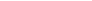                                           填表日期：  年    月    日附件：    新余袁河医院应聘人员登记表                                          填表日期：  年    月    日附件：    新余袁河医院应聘人员登记表                                          填表日期：  年    月    日附件：    新余袁河医院应聘人员登记表                                          填表日期：  年    月    日附件：    新余袁河医院应聘人员登记表                                          填表日期：  年    月    日附件：    新余袁河医院应聘人员登记表                                          填表日期：  年    月    日附件：    新余袁河医院应聘人员登记表                                          填表日期：  年    月    日附件：    新余袁河医院应聘人员登记表                                          填表日期：  年    月    日附件：    新余袁河医院应聘人员登记表                                          填表日期：  年    月    日附件：    新余袁河医院应聘人员登记表                                          填表日期：  年    月    日附件：    新余袁河医院应聘人员登记表                                          填表日期：  年    月    日附件：    新余袁河医院应聘人员登记表                                          填表日期：  年    月    日附件：    新余袁河医院应聘人员登记表                                          填表日期：  年    月    日附件：    新余袁河医院应聘人员登记表                                          填表日期：  年    月    日附件：    新余袁河医院应聘人员登记表                                          填表日期：  年    月    日附件：    新余袁河医院应聘人员登记表                                          填表日期：  年    月    日附件：    新余袁河医院应聘人员登记表                                          填表日期：  年    月    日附件：    新余袁河医院应聘人员登记表                                          填表日期：  年    月    日附件：    新余袁河医院应聘人员登记表                                          填表日期：  年    月    日附件：    新余袁河医院应聘人员登记表                                          填表日期：  年    月    日附件：    新余袁河医院应聘人员登记表                                          填表日期：  年    月    日附件：    新余袁河医院应聘人员登记表                                          填表日期：  年    月    日附件：    新余袁河医院应聘人员登记表                                          填表日期：  年    月    日附件：    新余袁河医院应聘人员登记表                                          填表日期：  年    月    日姓名出生年月出生年月健康状况健康状况通讯地址性别文化程度文化程度身高身高手机号码民族专业技术职称专业技术职称取得时间取得时间电子邮箱毕业时间专业专业学校户口所在地身份证号码身份证号码身份证号码身份证号码婚姻情况未婚□                       已婚□未婚□                       已婚□未婚□                       已婚□未婚□                       已婚□未婚□                       已婚□未婚□                       已婚□未婚□                       已婚□未婚□                       已婚□未婚□                       已婚□未婚□                       已婚□未婚□                       已婚□应聘岗位应聘岗位应聘岗位您对所应聘该岗位的理解您对所应聘该岗位的理解您对所应聘该岗位的理解您对所应聘该岗位的理解您对所应聘该岗位的理解您对所应聘该岗位的理解您对所应聘该岗位的理解期望薪资期望薪资应聘岗位应聘岗位应聘岗位您对所应聘该岗位的理解您对所应聘该岗位的理解您对所应聘该岗位的理解您对所应聘该岗位的理解您对所应聘该岗位的理解您对所应聘该岗位的理解您对所应聘该岗位的理解期望薪资期望薪资教育背景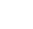 （由高至低）起止年月起止年月就读院校就读院校学习形式学习形式学历/学位学历/学位学历/学位科系所学专业教育背景（由高至低）教育背景（由高至低）主要工作经历（由近至远）起止时间起止时间工作单位工作单位工作岗位工作岗位任何职务任何职务任何职务任何职务证明人及电话号码主要工作经历（由近至远）主要工作经历（由近至远）主要工作经历（由近至远）专业技能及个人特长（资格认证等）系列系列职称职称专业专业职称等级职称等级职称等级职称等级评定时间专业技能及个人特长（资格认证等）专业技能及个人特长（资格认证等）专业技能获奖情况时间时间时间时间奖项奖项个人/集体个人/集体个人/集体个人/集体颁发时间专业技能获奖情况专业技能获奖情况家庭情况及社会关系（直系亲属必填）与本人关系与本人关系姓名姓名工作单位工作单位工作岗位工作岗位任何职务任何职务证明人以及电话号码家庭情况及社会关系（直系亲属必填）家庭情况及社会关系（直系亲属必填）家庭情况及社会关系（直系亲属必填） 诚信承诺 诚信承诺 诚信承诺 诚信承诺 诚信承诺 诚信承诺 诚信承诺 诚信承诺 诚信承诺 诚信承诺 诚信承诺 诚信承诺声明： 1.本人承诺保证所填写资料真实，并自愿承担因隐瞒事实而带来的包括解聘等一切后果。声明： 1.本人承诺保证所填写资料真实，并自愿承担因隐瞒事实而带来的包括解聘等一切后果。声明： 1.本人承诺保证所填写资料真实，并自愿承担因隐瞒事实而带来的包括解聘等一切后果。声明： 1.本人承诺保证所填写资料真实，并自愿承担因隐瞒事实而带来的包括解聘等一切后果。声明： 1.本人承诺保证所填写资料真实，并自愿承担因隐瞒事实而带来的包括解聘等一切后果。声明： 1.本人承诺保证所填写资料真实，并自愿承担因隐瞒事实而带来的包括解聘等一切后果。声明： 1.本人承诺保证所填写资料真实，并自愿承担因隐瞒事实而带来的包括解聘等一切后果。声明： 1.本人承诺保证所填写资料真实，并自愿承担因隐瞒事实而带来的包括解聘等一切后果。声明： 1.本人承诺保证所填写资料真实，并自愿承担因隐瞒事实而带来的包括解聘等一切后果。声明： 1.本人承诺保证所填写资料真实，并自愿承担因隐瞒事实而带来的包括解聘等一切后果。声明： 1.本人承诺保证所填写资料真实，并自愿承担因隐瞒事实而带来的包括解聘等一切后果。声明： 1.本人承诺保证所填写资料真实，并自愿承担因隐瞒事实而带来的包括解聘等一切后果。       2.本人身份证、毕业证、职称证书等有效证件和职业技能等级证书、获奖证书等均为原件扫描（复印）件。       2.本人身份证、毕业证、职称证书等有效证件和职业技能等级证书、获奖证书等均为原件扫描（复印）件。       2.本人身份证、毕业证、职称证书等有效证件和职业技能等级证书、获奖证书等均为原件扫描（复印）件。       2.本人身份证、毕业证、职称证书等有效证件和职业技能等级证书、获奖证书等均为原件扫描（复印）件。       2.本人身份证、毕业证、职称证书等有效证件和职业技能等级证书、获奖证书等均为原件扫描（复印）件。       2.本人身份证、毕业证、职称证书等有效证件和职业技能等级证书、获奖证书等均为原件扫描（复印）件。       2.本人身份证、毕业证、职称证书等有效证件和职业技能等级证书、获奖证书等均为原件扫描（复印）件。       2.本人身份证、毕业证、职称证书等有效证件和职业技能等级证书、获奖证书等均为原件扫描（复印）件。       2.本人身份证、毕业证、职称证书等有效证件和职业技能等级证书、获奖证书等均为原件扫描（复印）件。       2.本人身份证、毕业证、职称证书等有效证件和职业技能等级证书、获奖证书等均为原件扫描（复印）件。       2.本人身份证、毕业证、职称证书等有效证件和职业技能等级证书、获奖证书等均为原件扫描（复印）件。       2.本人身份证、毕业证、职称证书等有效证件和职业技能等级证书、获奖证书等均为原件扫描（复印）件。本人签字：                           日期：本人签字：                           日期：本人签字：                           日期：本人签字：                           日期：本人签字：                           日期：本人签字：                           日期：本人签字：                           日期：本人签字：                           日期：本人签字：                           日期：本人签字：                           日期：本人签字：                           日期：本人签字：                           日期：